Concerne : le projet d’aménagement de la Friche JosaphatAnalyse du Rapport d’incidences environnementales : VOLET MOBILITEAvertissement : Certaines demandes de permis doivent être soumises à une évaluation des incidences environnementales : soit une étude d’incidences, soit un rapport d’incidences. Les annexes A (études d'incidences) et B (rapports d'incidences) du CoBAT fixent les critères soumettant les projets à la réalisation d’une étude ou d’un rapport d’incidences « pour motif urbanistique ».La finalité de ces analyses est d’informer le public et l’autorité chargée de statuer sur la demande de permis des incidences positives et négatives du projet sur l’environnement, et de proposer des solutions pour en limiter les nuisances éventuelles.Ce que ce texte ne précise pas, c’est que le document rédigé doit nécessairement développer une ligne claire permettant au lecteur (privé ou d’une organisation publique) de se faire une idée de l’ensemble des problèmes abordés et des différentes solutions (ou absence de solution au moment de la rédaction du document).La (re)lecture du RIE mobilité a été particulièrement ardue ... l’absence d’une ligne éditoriale, des erreurs, des imprécisions, le manque de rigueur et de clarté dans la dénomination des lieux, dans les chiffres, dans les calculs, ... ont contribué à complexifier cette analyse ! Il a été impossible pour les (re)lecteurs d’introduire une ligne éditoriale dans un document assemblé sur une base disparate, hétéroclite d’études diverses et variées dans un espace-temps fort limité ! Si le rapport au thème est incontestable, l’écriture relève plus d’une variante actualisée du « nouveau roman » !Vous trouverez donc dans les pages qui suivent la table des matières (page 2), l’analyse des différents thèmes, les citations du RIE sont en italiques !Nous avons formulé différentes questions qui sont intégrées aux différents thèmes !Merci pour vos remarques et commentaires !Comité de la FricheNovembre 2019Le Plan d’Aménagement Directeur-PAD Josaphat !Cela signifie 1600 logements, 1 hôtel, 2 crèches, 2 écoles, un campus sportif, une zone d’industrie urbaine, des parkings…Soit 5540 mouvements de voitures par jour qui se rajouteront au trafic sur les voiries autour du site et bien au-delà !Et aucune garantie au niveau des transports en communs !!!Table des matièresDénominations diverses, dates variables, erreurs, imprécisions :	4Obsolescence des sources utilisées :	4Programmation :	42.2 Manques :	52.2.1 Plan régional de Mobilité de la Région de Bruxelles-Capitale : PRM Good-Move	52.2.2 Plans communaux de Mobilité (PCM) des communes de Schaerbeek et d’Evere	52.2.3 Plan Directeur Bus (PDB)	63. Localisation du site Josaphat :	64. Connexions avec les quartiers environnants	65. Comptages & flux de circulation	75.1 Analyses des flux et comptages indépendants les uns des autres, « saucissonnage ».	75.1.1 Analyse des flux	75.1.2 Absence de RIE global analysant le cumul des PAD bruxellois notamment	75.1.3 Mouvements des véhicules	75.1.4 Remontées de files	85.1.2.4.1 Carrefour Wahis, Lambermont, Chazal, Latinis	85.5 Nombre de voitures sur le site: Obsolescence des comptages	85.5.1 Données statistiques	86. Trafic de transit	96.1 Trafic de transit au sein du PAD	96.2 Trafic de transit sur le pourtour du PAD	97. Accès au site et sorties du site ; Connectivité, maillage	117.1 Report des nuisances sur les quartiers environnants	117.2 Maillage	117.3 Entrée et sortie du site	117.3.1 Bd Wahis: entrée et sortie: uniquement tourne à droite	117.3.2 Pont De Boeck	127.3.3 Accès Latinis / Pont De Boeck	127.3.4 blvd Léopold III	127.3.5 Sortie Gilisquet	138. Places de parking/Stationnement	139. Vélo et mobilité douce	1410. Transports en commun STIB/SNCB	1411. Mobilité pour PMR-Personnes à mobilité réduite, Accessibilité	1512. Livraison et gestion des camions	16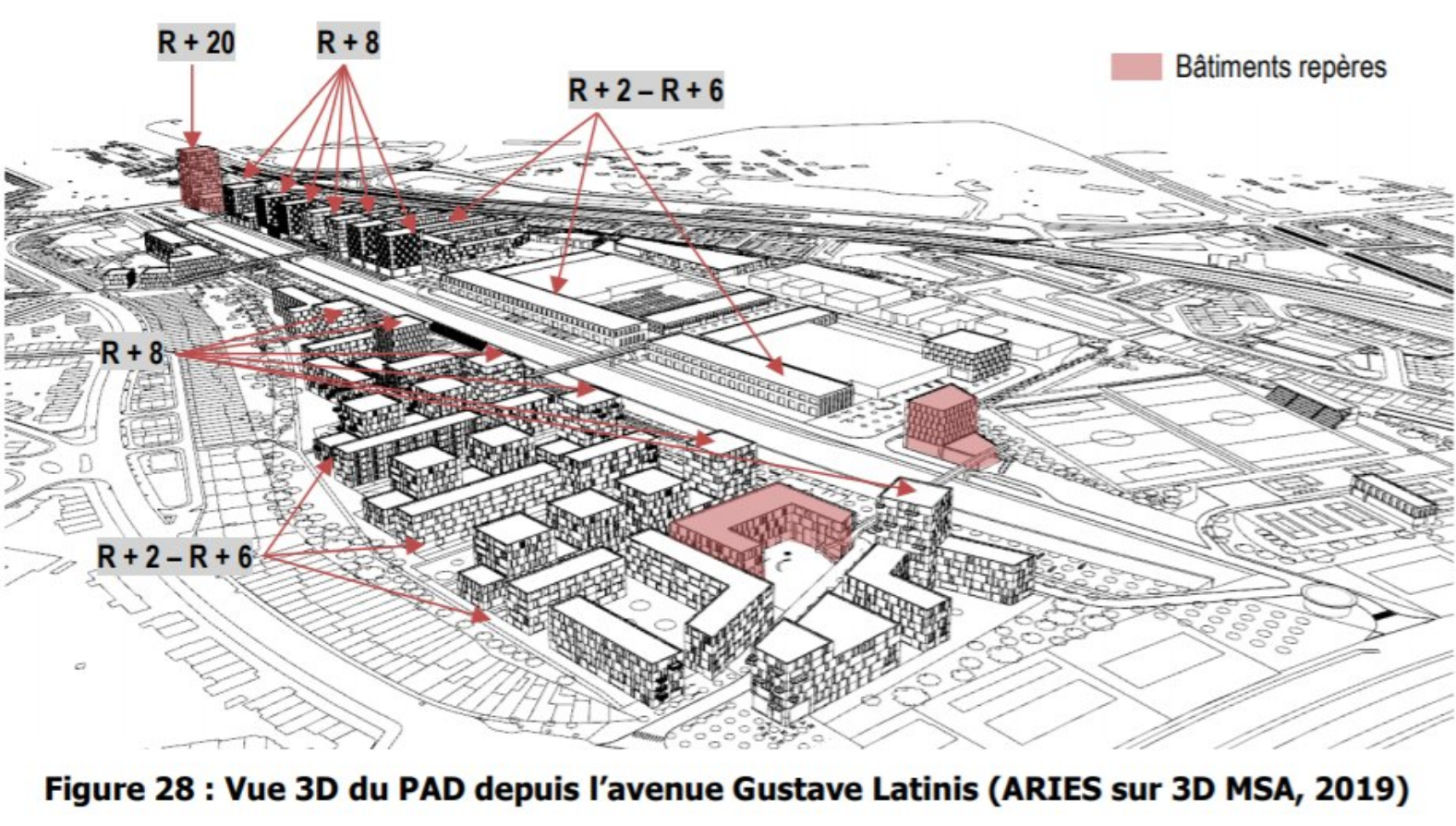 Dénominations diverses, dates variables, erreurs, imprécisions :Le RIE comporte des erreurs, des imprécisions, un manque de cohérence, de rigueur et de clarté dans la dénomination des lieux, dans les chiffres, dans les calculs, ce qui apporte de la confusion lors de la lecture et pour la compréhension du PAD.p. 125 Rapport final Accessibilité aux abords du projet Rue Arthur Roland: 1 bande avec stationnement en alternanceObservation fausse. Le RIE n’a pas été remis à jour.p.43 Rapport non technique 3.4.1.2. Principe de gestion des accès Les accès seront les suivants pour les voitures :  Accès Latinis : entrée uniquement ; Accès pont de Boeck : entrée ; Accès rond-point Léopold III : sortie uniquement vers le rond-point ; Accès boulevard Wahis : entrée (manœuvre tourne-à-droite uniquement) et sortie (manœuvre tourne-à-droite uniquement).L’accès Gilisquet n’est pas cité. Or cet accès est analysé à de nombreux endroits du RIE.La future gare RER est appelée gare Josaphat, gare d’Evere, gare Josaphat-Evere3 dénominations pour une seule gare!p. 104 rapport non technique : De renforcer l’offre de bus sur les pourtours du périmètre (avec notamment l’affectation de bus articulés sur la ligne 64 et la création d’une ligne express vers Zaventem via le boulevard Léopold III)Le rapport non technique n’a pas été remis à jour : les bus articulés sont déjà en circulation! En outre on ne parle plus d’une ligne de bus express mais d’un tram (Plan de Développement du Réseau Structurant qui se retrouve dans Good Move p.70)Obsolescence des sources utilisées :Programmation :Le PAD Josaphat a été programmé en 2015 par l’association momentanée Idea Consult/MSA sur base du Plan Directeur de 2014 ; les aspects paysagers ont été réalisés par Bas Smets en 2015 également.Le Rapport d’incidence environnementale réalisé par Ariès en 2016 a été légèrement remanié en 2019.Aujourd’hui nous sommes fin 2019. La plupart des sources utilisées et données rassemblées sont obsolètes et ne correspondent pas à la situation actuelle.- p. 571 Rapport Final : 5. Conclusions : Le présent RIE a, dans sa méthodologie, tenu compte du processus itératif mis en œuvre depuis le PD 2014, des études complémentaires réalisées et du RIE 2016 qui constitue la base de l’évaluation.- p. 103 Rapport Final :  Mobilité ; 3.1.1. Sources utilisées : IBSA, Projections démographiques communales bruxelloises 2015-2025 - Les cahiers de l’IBSA, 2016; Le Plan de mobilité IRIS 2, Région Bruxelles Capitale, décembre 2011 ; Etude RER Cyclable, Timenco & Pro Vélo, 2012 ; Plan piéton stratégique : Bruxelles, ville piétonne, Bruxelles Mobilité in Vademecum piétons en Région de Bruxelles-Capitale, 2012 ; Plan communal de Mobilité de la commune de Schaerbeek, septembre 2009 ; Plan communal de Mobilité de la commune d’Evere, Agora clôturé en 2006 ; Etude de trafic pour le carrefour Wahis : Mission de programmation fonctionnelle d’un projet urbain durable – zone stratégique Josaphat, Technum, 2015 ; Comptages de mobilité réalisés par Bruxelles-Mobilité en mars 2013 ; Site internet STIB - www.stib-mivb.be ; Site internet SNCB - www.belgiantrain.be/SNCBA ces sources on peut rajouter à titre d’exemple sans vouloir être exhaustif:Beldam: 2001; BRAT-AGORA 2005; Observatoire des bureaux 2016; Observatoire des activités productives 2012 (+dates: 1997, 2011); etc….- p. 579 et p. 580 Rapport Final : 6.3.2 recommandations : fig. 345 + fig 346Fonds de plans non datés et obsolètes : les ronds-points actuels situés au croisement Conscience, Pont De Boeck et au croisement Latinis, Gilisquet sont inexistants sur ces plans.En comparant les plans repris dans le rapport final avec l’Orthophotoplan de Brugis de 1996, on peut constater que ceux-ci datent de l’époque. Quelle crédibilité y a-t-il à proposer un plan de mobilité basé sur des plans vieux de prêt de 20 ans ?Cette constatation élémentaire discrédite les bases du RIE du PAD Josaphat et témoigne d’un manque de sérieux, d’un travail fait dans l’urgence.Nous exigeons que le RIE du PAD Josaphat soit refait en utilisant des sources récentes et des plans actualisés.2.2 Manques :2.2.1 Plan régional de Mobilité de la Région de Bruxelles-Capitale : PRM Good-MoveUn nouveau projet de plan régional de mobilité - Good Move - a été réalisé par Bruxelles-Mobilité et a été soumis à Enquête publique jusqu’au 17 octobre 2019. Celui-ci sera d’application dès son approbation par le Gouvernement régional bruxellois en 2020. Il remplacera les anciens plans régionaux tels IRIS 2 (valable jusqu’en 2018) , Timenco.Nous sommes aujourd’hui en novembre 2019.Or, le PAD Josaphat a été programmé en 2015 par l’association momentanée Idea Consult/MSA sur base du Plan Directeur de 2014 ; les aspects paysagers ont été réalisés par Bas Smets en 2015 également.Le RIE réalisé par Ariès en 2016 a été légèrement remanié en 2019.Bruxelles-Mobilité, chargé de réaliser le PRM Good-Move, n’est pas cité dans les sources (p. 103 Rapport Final :  Mobilité ; 3.1.1. Sources utilisées), mais bien, uniquement, sous certaines illustrations.Le RIE ne cite pas Good-Move. Il ne tient pas compte des nouvelles analyses et règlementions du PRM Good-Move qui seront d’application en matière de mobilité dans la Région bruxelloise dès leur approbation, ce bien avant la réalisation du PAD Josaphat.En 2020 donc, le PAD Josaphat et le RIE y afférant ne seront plus en adéquation avec le PRM Good-Move.Nous nous étonnons que pour un tel projet urbanistique pharaonique ni le maître d’ouvrage, ni les concepteurs du programme, ni le RIE ne tiennent compte du PRM Good-Move accessible sur internet et qui sera opérationnel en 2020.Faire référence à d’hypothétiques « monitorings » et aux « experts », comme l’affirme le volet stratégique (p. 55) et l’ont répété plusieurs représentants de Perspectives.brussels et la Société d’Aménagement Urbain lors de la séance d’information du 21 octobre 2019 à Schaerbeek, relève de l’artisanat et témoigne d’une très grande légèreté. Le PAD Josaphat et son RIE doivent être réactualisés en tenant compte du PRM Good-Move , ce avant qu’il ne soit validés en deuxième lecture par le Gouvernement régional bruxellois.QUESTION 1 : Comment allez-vous intégrer le nouveau PRM Good-Move?2.2.2 Plans communaux de Mobilité (PCM) des communes de Schaerbeek et d’Everep. 612 Rapport final : Cette étude pourrait être intégrée à la mise à jour des PCM d’Evere et de SchaerbeekAvec le nouveau PRDD voté en 2018 et la future validation de Good-Move qui exigera des communes de revoir leur Plan Communaux de Mobilité, ou s’en dotent d’un, les PCM des communes de Schaerbeek et d’Evere qui datent respectivement de 2011 pour Schaerbeek et de 2006 pour Evere doivent être actualisés. Or ces derniers sont utilisés à plusieurs reprises dans le RIE relatif au PAD Josaphat.L’actualisation de ces PCM auront un impact sur la mobilité du PAD Josaphat.Les nouveaux Plans Communaux de Mobilité des communes de Schaerbeek et Evere doivent être réalisés avant que le PAD Josaphat ne soit validé en deuxième lecture. Il est inacceptable de lire que « cette étude pourrait être intégrée à la mise à jour des PCM d’Evere et de Schaerbeek. Tout cela au « conditionnel ».QUESTION 2 : Comment allez-vous intégrer les nouveaux PCM d’Evere et de Schaerbeek?2.2.3 Plan Directeur Bus (PDB)Un nouveau plan directeur Bus a été approuvé par la Région bruxelloise en 2019. Il n’a pas été utilisé pour réaliser la programmation des transports publics ni dans le cadre du RIE.Les remarques et propositions en matière de transports publics se basent uniquement sur les sites internet de la STIB. A notre connaissance, il n’y a pas eu de consultation de spécialistes compétents à la STIB notamment.Le plan directeur bus de 2019 doit être appliqué dans le PAD et le RIE avant que le PAD Josaphat ne soit validé en deuxième lecture.QUESTION 3 : Qui à la STIB a été chargé de réaliser les études de faisabilité des transports publics sur le PAD Josaphat et autour?QUESTION 4 : Quelles conséquences le Plan Directeur Bus peut-il avoir sur le futur site Josaphat ? Comment intégrer ces nouvelles données ?En conséquence nous estimons que le RIE est totalement dépassé. Toutes les données utilisées pour réaliser le PAD et le RIE doivent être réactualisées pour suivre les recommandations du PRM Good Move, des nouveaux PCM de Schaerbeek et d’Evere qui doivent encore être réalisés et du Plan Directeur Bus.3. Localisation du site Josaphat :-p. 124 Rapport Final : 3.3.1.1. Accessibilité du site en voiture: Localisation générale : Le projet est localisé sur les communes d’Evere et de Schaerbeek, le long de l’av. Léopold III reliant la Moyenne Ceinture au Ring 0 et à l’aéroport de Zaventem via l’A201. Le projet est également bordé au sud par la Moyenne Ceinture qui rejoint au nord-ouest le boulevard du Lambermont et le pont Van Praet et au sud-est le carrefour Meiser et le carrefour Diamant (liaison avec l’E40). Sa localisation est donc optimale par rapport au centre de Bruxelles, à la périphérie et à l’aéroport. 
-p. 272 Rapport Final  : A.1. Maillage avec les quartiers voisins Le site compte actuellement un nombre très réduit d’accès (3 en total, tous modes confondus). Le plan prévoit de créer un plus grand nombre d’accès ce qui est positif pour l’intégration du site dans le tissu urbain. Les conditions topographiques et la densité du tissu bâti compliquent la mise en place de nouveaux accès.Localisation optimale d’un point de vue de sa situation dans la Région, mais très loin d’être optimale, lorsque l’on analyse sa topographie, son implantation dans une cuvette, entouré de constructions, le manque criant d’issues pour les voitures, l’absence complète de connexions avec les quartiers environnants.4. Connexions avec les quartiers environnantsLe PAD veut créer des connexions avec les quartiers environnants. Or toutes les analyses parlent de non-connectivité, et justifie les choix faits dans l’organisation en fonction de cette non-connectivité.p.6, 7 Rapport non technique Le site concerné se caractérise par un enclavement visuel et physique en raison de la topographie formant une « cuvette » et des massifs arborés qui le borde.p. 8 Rapport non technique Le projet de PAD tend à valoriser la situation topographique du site (différence de niveau entre le site et la périphérie et présence de talus boisés) et à rendre visible et accessible le nouveau quartier depuis les quartiers environnants en créant des ouvertures/connexions et des vues sur le site.p. 294 Rapport final. le site est fortement isolé visuellement p.300 Rapport final. En ce qui concerne l’intégration de ces typologies par rapport au cadre bâti existant, les typologies proposées par le plan sont de manière générale différentes à celles existantes aux alentours. Cette différence ne nous semble cependant pas négative, dans le sens où : Le site est fortement isolé visuellement de son environnement urbain (enclavement naturel) p.304 Rapport final. La végétation existante le long des limites du site (qui est préservée de manière générale dans le cadre du plan) forme des barrières visuelles importantes entre les bâtiments du site et le cadre bâti voisin.p.305 à 309 Rapport final. chaque analyse détaillée signale l’absence de connexions visuelles.p. 67 Rapport final Les talus verdurisés longent le site sur ses limites est et ouest, en créant des barrières visuelles.Le square Bld Wahis, petit espace vert de complément entre les immeubles à appartements, longeant le boulevard Wahis, situé en partie sur le pont surplombant les voies de chemin de fer. Il est isolé visuellement du site par la végétation et le parapet du pont implantés sur sa limite nord. 
p. 311 Rapport final. Les typologies et gabarits proposés pour les bâtiments résidentiels contrastent avec certains bâtiments existants aux alentours du site, ce contraste étant atténué sur la plupart des limites par l’isolement visuel du site. 
p.55 Rapport final 1.2.2.3. Règlements urbanistiques et permis de lotir : Le plan constitue une « portion » de ville en soi qui est fortement isolée visuellement du cadre bâti existant et en contrebas par rapport à celui-ci.Le RIE affirme que le PAD Josaphat crée des connexions, ouvertures visuelles et des vues sur le site. Pourtant l’absence de connexions visuelles est épinglée. Cet argument d’isolement visuel justifie également la typologie des nouveaux bâtiments et leur hauteur. On promet des vues sur le site mais dans la réalité les immeubles hauts du nouveau quartier auront une vue plongeante sur les quartiers environnants et créent de l’ombrage.5. Comptages & flux de circulation5.1 Analyses des flux et comptages indépendants les uns des autres, « saucissonnage ».5.1.1 Analyse des fluxIl n’est pas fait mention du pourcentage de voitures entrant dans Bruxelles depuis le Ring Nord et passant par le blvd Léopold III, ni du flux entrant dans Bruxelles depuis l’autoroute E40, ni du flux de voitures quittant le quartier pour se rendre au centre et au quartier Schumann en passant par Gilisquet, Chazal, Dailly, Brabançonne, square Ambiorix.Il n’est pas fait mention du flux en lien avec la commune de Woluwe-Saint-Lambert.5.1.2 Absence de RIE global analysant le cumul des PAD bruxellois notammentp. 315 Rapport final : Offre en logement : Au regard de l’offre brute en logements et considérant par ailleurs le développement du pôle MediaPark sur le site Reyers (+2500 logements phases sur 5 ans à partir de 2019), les deux projets cumuleraient la création de l’ordre de 4.000 nouveaux logements, soit l’équivalent de l’objectif annuel de création de logement du PRDD.Mediapark est cité une seule fois dans tout le RIE en p. 315 du Rapport final.Le PAD Josaphat est analysé, de manière isolée, sans tenir compte des autres PAD programmés à Schaerbeek à savoir MediaPark, ainsi que le futur PAD Bordet sur Evere. Plus loin le PAD Casernes d’Ixelles sur l’axe bd Général Jacques, Louis Schmidt, Wahis, Lambermont, sans oublier tous les projets urbanistiques communaux et régionaux.L’effet cumulatif de tous ces gros programmes immobiliers aura un impact important sur le PAD Josaphat. Cet impact n’est pas pris en compte dans l’étude sur la mobilité.Le RIE Mediapark a été réalisé par un autre bureau d’étude (Buur). Les deux RIE n’ont pas été confrontés l’un à l’autre au niveau de leur mobilité, alors que les deux PAD sont distants de +/- 3 km. Le PAD Mediapark n’est pas pris en compte dans les comptages des voitures aux alentours du PAD Josaphat. Le RIE du PAD Josaphat flatte le cumul de logements mais est silencieux en ce qui concerne le cumul des flux et comptages.Nous demandons une nouvelle étude concernant l’effet cumulatif de tous les PAD ensembles et non séparés ainsi que les projets urbanistiques communaux et régionaux.5.1.3 Mouvements des véhiculesp. 42 rapport non technique Le quartier génèrera près de 5.540 mouvements de véhicules/jour.Heure de pointe du matin : entre 8h et 9h Heure de pointe du soir entre 17h et 18h, Période critique La période la plus critique en termes de flux de circulation sera la pointe du matin entre 8h et 9h. L’analyse qui suit examinera donc particulièrement cette période pour l’analyse des accès. En effet, à cette période s’additionnement les flux liés à l’école, aux logements et aux employés. Le soir les flux sont plus diffus et étalés entre 15h et 18h.Les mouvements automobiles sont sous-estimés. Nous demandons de nouveaux comptagesQUESTION 5 : Expliquez-nous comment concilier un « quartier moins soumis à la pression automobile » (volet stratégique p. 13) et 5540 mouvements de véhicules /jour?QUESTION 6 : Quelles sont vos critères dans le choix des heures de pointes - tranches d’1h00 - alors que les écoles commencent à 8h10, les crèches dès 7h00, 7h30. En soirée les écoles s’arrêtent dès 15h30, les bureaux et crèches restent ouverts jusqu’à 18h00 minimum ce qui engendre des déplacements jusqu’à 19h00. Expliquez-nous.p. 44-45 rapport non technique Figure 35 : Flux prévisibles à l'accès "Pont de Boeck" en pointe du matin (en noir = flux prévisible du site ; en rouge flux existants Données comptages ARIES Septembre 2016 ) Les hypothèses de répartition des mouvements en 2019 sont réalisées sur des comptages datant de 2016.5.1.4 Remontées de files5.1.2.4.1 Carrefour Wahis, Lambermont, Chazal, Latinis p. 128 Rapport final 3.3.1.3. Flux de circulation et encombrements En période de pointe du matin, des remontées de files sont régulièrement constatées sur l’av. G. Latinis depuis le carrefour avec le blvd Général Wahis. Ces files peuvent parfois remonter, durant cette période, jusqu’au rond-point de l’av. C. Gilisquet sans toutefois le saturer (remontées ponctuelles de trafic). Le flux sur cette voirie est essentiellement relié à l’av. Chazal située de l’autre côté du bld Général Wahis (manœuvre de va-tout-droit au carrefour). Les remontées de files depuis le bld G. Wahis dépassent toutefois l’accès potentiel au futur projet (accès par le sud-ouest). Ces files sont liées au phasage des feux sur la Moyenne Ceinture (en moyenne 19 secondes de vert pour 105 secondes de rouge → passage de 8-10 véhicules tout- droit/tourne-à-droite et 4-6 véhicules en tourne-à-gauche). La capacité de passage de ce feu en période de pointe a été estimée par le bureau d’étude Technum entre 350 et 450 véhicules/h.Des feux sont prévus en entrée et sortie du site av. Latinis pour le passage du bus depuis le site. Ils auront priorité sur la circulation en provenance de Wahis et Latinis. La circulation sera donc à l’arrêt lors de leur traversée de l’avenue Latinis, ce qui accentuera les remontées de file déjà présentes en 2015 (Rapport final fig. 100).1.800 véhicules/h en direction du Lambermont passent quotidiennement par le carrefour Wahis, Lambermont Chazal Latinis.QUESTION 7 : comment allez-vous gérer les files en provenance ou en direction dudit carrefour Wahis, Lambermont, Chazal, Latinis lorsque les feux de signalisation rendront le passage du bus prioritaire?5.5 Nombre de voitures sur le site: Obsolescence des comptages5.5.1 Données statistiques- p. 356 Rapport FinalLes données statistiques utilisées pour argumenter les prévisions en voitures sur le site datent de 2001 (Mobel) et Beldam (2012) soit 18 ans et 7 ans. Pour Evere: 0,76% de voiture par ménage; pour Schaerbeek: 0,66% de voiture par ménage. Sur le site les prévisions en termes de nombre de voiture par ménage sont de 0,77%.- p. 346 Rapport FinalLes dates des comptages: 20 septembre 2016- p. 128 et suivantes Rapport final : 3.3.1.3. Flux de circulation et encombrementsTous les commentaires se basent sur des comptages effectués par Bruxelles mobilité entre 2013 et 2016fig. 101 av. Latinis mars 2013fig. 102 Pont De Boeck mars 2013Fig. 103 Rond-point av. Léopold III, octobre 2015Fig. 104 Pont De Boeck, 2016fig. 105 Calcul théorique des capacités d’entrée, 2015A cela s’ajoutep. 129 : comptages Bd Wahis 2007 Comptages les plus récents. Aucune donnée n’est actuellement disponible sur le boulevard, d’autant que les travaux du viaduc Reyers bouleversent les flux de circulation sur cet axe majeur de la Région Bruxelloise.L’entièreté du RIE étant actuellement basé sur des comptages et des statistiques obsolètes, celui-ci ne peut être reconnu comme une base d’analyse fiable des incidences en termes de mobilité.Nous dénonçons l’obsolescence des comptages, les plus récents datant de 2016 , réalisés sur un seul jour.Nous exigeons que ces comptages soient refaits en 2020, plusieurs fois dans l’année, à des périodes d’activité normale.Nous dénonçons la programmation de monitorings hypothétiques tels que proclamés par Perspectives.brussels et la SAU lors de la séance de présentation le 21 octobre 2019, pour réévaluer la situation de la mobilité en cas de problème au cours de la réalisation du PAD Josaphat.6. Trafic de transit6.1 Trafic de transit au sein du PAD- p. 579 Rapport final : Les sens de circulation au sein du PAD sont étudiés pour réduire le risque de trafic de transit tant au sein du projet que dans les quartiers voisins.Au sein du site: circulation strictement locale et apaiséeGood-Move préconise des voiries intérieures drainant une circulation locale.Le volet stratégique  (p. 13) prévoit « l’équilibre entre la tranquillité d’un nouveau quartier durable moins soumis à la circulation automobile et la qualité de vie des quartiers environnants ». Le PAD Josaphat et le RIE présentent une intention toute louable. Mais la réalité risque bien de contredire les intentions:En effet un axe central dans le site le traverse du Nord au Sud. Il permet de relier le Bd Wahis au Pont de Boeck. Lorsque le pourtour du site Josaphat sera embouteillé depuis le bld Wahis, Latinis, Gilisquet et Conscience jusqu’au Pont De Boeck, puis bd Léopold III, les automobilistes n’hésiteront pas à entrer sur le site pour le traverser du Sud au Nord. Le plan de circulation au sein du site ne tient pas compte de cette éventualité. Le RIE n’envisage pas le risque de trafic de transit à travers le site depuis le blvd Wahis.L'axe central Wahis-Pont De Boeck au sein du Pad Josaphat est donc contraire aux prescriptions de Good-Move.Le volet stratégique p. 53 envisage le cas échéant de modifier les sens de circulation au sein du site en guise de dissuasion du trafic de transit.QUESTION 8 : de quelle manière ce risque sera-t-il évité?p. 366 Rapport final La création d’un nouvel accès depuis/vers Léopold III directement en lien avec le projet (création d’une seconde bande sur la bretelle du Pont De Boeck), permettra d’accroitre la capacité de sortie du site en période de pointe du matin et donc de pallier au trafic supplémentaire qui sera attendus sur le site et qui ne pourra être absorbé par les accès projetés par le PAD.L’analyse se réfère uniquement au « trafic qui sera attendu sur le site » et oublie de spécifier les quartiers environnants tel le rond-point sur Léopold III qui subira de plein fouet l’augmentation du trafic ou l’accès au clos de l’Oasis.Rappelons aussi la suppression de l’accès au Clos de l’Oasis depuis le rond-point Léopold III pour les riverains (Volet stratégique p.53).6.2 Trafic de transit sur le pourtour du PAD-p. 572 Rapport final Le site étant localisé dans une cuvette, son impact est relativement limité pour les quartiers voisins. La mobilité constitue un enjeu important au regard du programme proposé par le PAD. Tous les leviers en faveur des modes alternatifs à la voiture doivent être utilisés. -p. 573 Rapport final En matière de déplacements automobiles, le site s’inscrit dans un environnement où la capacité résiduelle des axes est déjà très limitée. Le projet de PAD intègre les recommandations et l’analyse confirme le bon fonctionnement de ceux-ci.-p. 366 Rapport final : 1.3.3. Conclusion En matière d’incidences sur la circulation, l’analyse montre que le développement du PAD engendrera inévitablement un accroissement de la circulation dans le périmètre d’étude. Afin d’éviter tout transit dans les quartiers voisins, et vu la configuration des lieux, le PAD a prévu un nombre restreint d’accès automobiles et des sens de circulation spécifiques sur ceux-ci. Des accès directs sont prévus vers le boulevard Wahis (Moyenne ceinture), sur le pont de Boeck et en lien avec le rond-point du boulevard Léopold III. Un accès sur l’av. Latinis et sur l’av. Gilisquet sont également projetés. Le premier permettra uniquement l’entrée vers le site tandis que le second la sortie. -p. 525 Rapport final Cet accès [Gilisquet] offrirait une liaison directe avec l’av. Gilisquet. Suivant les hypothèses émises, cet accès permettrait de capter de l’ordre de 10% des flux en entrée et sortie du site le matin, soit l’équivalent de 85 véh/h en sortie et 40 véh/h en entrée. Il soulagerait en partie, sans en résoudre l’encombrement identifié ci-avant, les accès « De Boeck », « Latinis » et « Wahis » et offrirait un accès direct vers les quartiers ouest contrairement aux accès prévus dans le SD. Il contribuerait par contre un risque de transit plus important du flux du site dans ses quartiers et sur l’axe Gilisquet – Conscience – Haecht », particulièrement si l’accès vers l’av. Léopold III via le rond-point est encombré.-p. 479 Rapport final L’aménagement de l’accès en sortie de site offrira une opportunité aux usagers du site de rejoindre les quartiers « ouest ». D’après nos hypothèses, le flux projetés en sortie de site est estimé à une vingtaine de véhicules.Le RIE analyse des flux de circulations, accès, sorties, densité indépendamment les uns des autres. L’analyse ne tient pas compte des résultats calculés en termes de flux générés par toutes les entrées et sorties ensembles.Ce saucissonnage fausse les analyses réelles en termes de mobilité.Au niveau du trafic de transit, différents scénarios ont été proposés en termes d’entrées et de sorties du site. Le RIE peut ainsi annoncer des chiffres variables en termes de trafic selon les scénarios. Mais en définitive il ne s’agit que du report du trafic d’un accès sur un autre. Ainsi pour l’accès av. Gilisquet le RIE analyse soit une vingtaine de véhicules en sortie de site, soit 85 véhicules en sortie de site et 40 véhicules en entrée de site.Aucune proposition ne donne de solution réaliste.En conséquence nous demandons à connaître de manière préciseLe nombre de voitures en provenance de la sortie Gilisquet qui se rajouteront aux chiffres du Pont De Boeck.Le nombre de voitures en provenance de la sortie Gilisquet qui se rajouteront aux chiffres de l’avenue Latinis.Le nombre de voitures en provenance de la sortie Gilisquet et du Pont De Boeck qui se rajouteront aux chiffres du rond-point Léopold III.Le nombre de voitures en provenance de toutes les sorties qui se rajouteront au bd Wahis ?Le nombre de voitures en provenance de la sortie Wahis qui se rajouteront aux chiffres du carrefour Chazal.Le nombre de voitures en provenance de la sortie Wahis qui emprunteront l’avenue Latinis.Le nombre de voitures en provenance de la sortie Wahis et qui feront un demi-tour sur ledit boulevard pour rejoindre Meiser.QUESTION 9 : Comment allez-vous faire pour éviter tout transit dans les quartiers voisins, alors que le PAD Josaphat est enclavé dans une cuvette entourée de toute part par ces mêmes quartiers voisins?QUESTION 10 : Comment le nombre restreint d’accès automobiles et les sens de circulation spécifiques permettront d’éviter tout transit dans les quartiers voisins. Comment ces voitures sortiront-elles du site si ce n’est en engorgeant les quartiers voisins? p. 366 Rapport final Parallèlement à ces aménagements, des mesures devront être mise en place afin de réduire le trafic de transit observé actuellement sur le pont De Boeck. Ces mesures devront être mise en oeuvre après étude complète permettant de caractériser la circulation sur le pont De Boeck (part du trafic de transit/trafic local, origine et destination du trafic de transit...). Ces mesures réduiront la circulation sur le pont de Boeck et de surcroit offriront une capacité d’absorption de l’accès du projet plus importante.QUESTION 11 : Nous vous demandons de nous citer ces mesures?Ces mesures contraignantes s’accompagneront d’une évolution de la part modale de la voiture dans les quartiers avoisinants, notamment à l’arrivée du métro, qui réduiront les besoins en déplacements automobiles et donc également la circulation sur le pont De Boeck.QUESTION 12 : Comment l’explosion du nombre de voitures dans cette partie de la Région bruxelloise va-t-elle être maîtrisée, en sachant que le métro est reporté, le RER est reporté, le bus dans le site est « hypothétique (cfr p. 366 Rapport final) ?QUESTION 13 : Dans combien d’années le métro sera-t-il opérationnel ? Par quels moyens les habitants pourront-ils arriver aux stations prévues dans le quartier?Dans le PRM Good-Move :Les bd Léopold III et Wahis sont en Auto Plus, TC plus, Vélo Plus, Piétons Quartier.L’avenue Gilisquet est en zone Piéton Confort, Vélo confort, Autos quartier (donc extrêmement local c’est à dire qui ne peut drainer les flux de circulation ou être un axe de transit).L’av. Henri Conscience est en zone Piétons Confort, Vélos Quartier, TC Confort, Autos Quartier.Le Pont De Boeck est en zone Autos Quartier, TC Confort, Vélos Confort, Piétons Confort.La friche est en zone Quartier.L’aménagement des issues prévoit uniquement une entrée voiture sur Latinis et une sortie sur Gilisquet (en zone Piéton Confort, Vélo confort, auto quartier), faisant subir à ces deux voiries un trafic de transit en provenance du site. Aucun accès n’est possible vers le bd Léopold III (en zone en Auto Plus, TC plus, Vélo Plus, Piétons Quartier), dont le statut exige pourtant d’un drainer le trafic. Le Pont De Boeck qui est en zone Autos Quartier, TC Confort, Vélos Confort, Piétons Confort.Au sein du le site Josaphat, le long du chemin de fer la piste cyclable a pour statut : vélo PLUS (il faut des pistes cyclables bidirectionnelles de minimum 3m de large)QUESTION 14 : Comment justifiez-vous le report du trafic sur le côté Ouest du Pad, cad les accès Latinis et Gilisquet qui ont un statut extrêmement local c’est à dire qu’on ne peut pas y drainer les flux de circulation ou être un axe de transit?QUESTION 15 : Comment justifiez-vous le report du trafic sur le Pont De Boeck dont le statut est également local.7. Accès au site et sorties du site ; Connectivité, maillage7.1 Report des nuisances sur les quartiers environnantsLe RIE Josaphat n’analyse pas le report sur les quartiers voisins des nuisances qu’occasionneront les passages en bord direct des maisons déjà existantes. La connexion avec les quartiers voisins est uniquement analysée en regard du nouveau quartier. En outre la visibilité du site depuis les accès est très limitée contrairement à ce que le RIE veut nous faire croire.7.2 Maillage-p. 272 Rapport Final  : A.1. Maillage avec les quartiers voisins Le site compte actuellement un nombre très réduit d’accès (3 en total, tous modes confondus). Le plan prévoit de créer un plus grand nombre d’accès ce qui est positif pour l’intégration du site dans le tissu urbain. Les conditions topographiques et la densité du tissu bâti compliquent la mise en place de nouveaux accès :  Du côté ouest : les constructions existantes aux abords forment un cordon bâti continu qui ne laisse que deux points de passage, en dehors de l’accès au site existant au sud. Le passage existant au centre a une faible largeur (environ 5 m entre bâtiments), il s’implante dans des parcelles privées et connecte avec une petite voirie locale (rue Arthur Roland). La différence de niveau entre le site et ses abords sur cette zone est d’environ 8 à 12 m).QUESTION 16 : pour atteindre les largeurs réglementaires, le RIE intègre dans le calcul de l’accès rue Roland la largeur de « parcelles privées » 5m de façade à façade . Sur quelle base réglementaire le RIE s’approprie-t-il dans son analyse un terrain privé? Y aura-t-il des expropriations? Combien ces expropriations coûteront-elles? Qui expropriera?-p. 578 Rapport Final Ce nouveau quartier sera également connecté aux quartiers voisins via de nouveaux accès carrossables et modes actifs.QUESTION 17 : Quelles seront les largeurs précises de tous les accès au site et sorties, pour voitures, pour cyclistes, pour piétons, pour bus?QUESTION 18 : Combien de tonnes de terres devrez-vous déplacer pour compenser la dénivellation de la cuvette?QUESTION 19 : Vous prévoyez d’aménager des chemins sur les talus, des passerelles pour sortir du site. Comment allez-vous « préserver », comme vous dites si bien, la biodiversité actuelle de la friche Josaphat?7.3 Entrée et sortie du site7.3.1 Bd Wahis: entrée et sortie: uniquement tourne à droitep. 128 Rapport final Les remontées de file depuis le blvd Wahis dépassent toutefois l’accès potentiel au futur site….. p. 45 Rapport non technique Bd Wahis: Le flux en sortie du site de 280 véh/h serait donc absorbé mais proche de la saturation (taux d’utilisation du mouvement compris entre 70% et 80%)Sortie du site : Pour se diriger vers la place Meiser, il faut obligatoirement soit :sortir par la sortie Wahis, faire un demi-tour sur le blvd Wahis au niveau du carrefour Chazal, pour prendre Wahis dans l’autre sens en direction de Meiser. Dangerosité, point noir aux heures de pointe ; embouteillages au carrefour Latinis, Chazal, Wahis, Lambermont.sortir à la sortie Gilisquet prendre à gauche vers Latinis et venir gonfler l’embouteillage au carrefour Latinis, Chazal, Wahis, Lambermontsortir à la sortie Gilisquet, prendre à droite, rejoindre le Pont De Boeck, prendre le rond-point Léopold III. Prendre à droite le bd Léopold III encombré puis tourner à gauche vers Meiser.Entrée sur le siteengorger d’avantage le bd Wahis pour prendre l’entrée vers la droiterejoindre l’entrée du Pont De Boeck et engorger d’avantage le flux vers Schaerbeek sur le ponttourner à droite dans Latinis, engorger le carrefour Latinis, Chazal, Wahis, Lambermont. QUESTION 20 : Comment allez-vous gérer les remontées de files du bd Wahis? Comment allez-vous gérer le carrefour Latinis, Chazal, Wahis, Lambermont, en sachant que le RIE propose aussi des feux de signalisation aux entrées et sorties pour bus Latinis et De Boeck?QUESTION 21 : le RIE avance le chiffre de 280 véh/h à la sortie Wahis. Ce nombre paraît sous-évalué au vu des principes de circulations proposés (trafic de transit depuis le Pont De Boeck vers le carrefour Latinis, Chazal, Wahis, Lambermont via le site Josaphat)7.3.2 Pont De Boeck-p. 478 Rapport final Le réaménagement proposé, créant deux bandes en entrée du rond-point Léopold, dont l’une proviendrait du pont De Boeck et l’autre du site, permet de limiter les taux de saturation en- dessous de 85%. La capacité théorique du rond-point avec la nouvelle branche d’accès est donc suffisante pour absorber le flux… -p. 519 Rapport final Un accès direct depuis le boulevard Léopold III permettrait de soulager l’accès au site à hauteur du pont de Boeck. L’analyse a en effet montré qu’une saturation est prévisible à cet endroit, particulièrement en sortie du site, en raison des futures remontées de file depuis le rond-point De Boeck.p. 612 Rapport final La circulation sur le Pont De Boeck est en partie non compatible avec son rôle de voirie inter- quartier et devraient être redirigé vers les axes des catégories supérieures. » « Cette étude pourrait être intégrée à la mise à jour des PCM d’Evere et de Schaerbeek.p. 45 Rapport non technique : Pont De Boeck : La réserve de capacité des mouvements en entrée de site est bien suffisante pour absorber tout le flux attendu en tourne-à-droite et en tourne-à-gauche venant du rond-point.Le RIE se contredit, d’une part, il affirme qu’il n’y aura pas d’embouteillages, d’autre part il dit ici qu’une saturation est prévisible.Nous demandons une analyse complète et précise du report du trafic sur le rond-point du bd Léopold III.Nous relevons que le plan de circulation sur le Pont De Boeck interdira aux habitants du clos de l’Oasis d’entrer dans leur rue s’ils viennent du rond-point Léopold III (Volet stratégique p. 53)7.3.3 Accès Latinis / Pont De Boeckp. 579, Rapport final fig. 345 + p. 580, fig 346 + p. 479Des feux de signalisation sont prévus pour les passages des bus au sein du site, au niveau de l’accès au site à Latinis et sur le pont De BoeckMAISp. 341 Rapport final Le quartier génèrera près de 5.540 mouvements de véhicules/jourQUESTION 22 : comment allez-vous gérer les différents feux au sein du périmètre autour du site en sachant que le RIE prévoit 5540 mouvements de voitures par jour, et que vous proposez des feux de signalisation pour l’entrée et la sortie des bus sur le Pont De Boeck et l’avenue Latinis. Aucune analyse n’est faite sur la formation de files supplémentaires et d’embouteillages en lien avec les nouveaux feux de signalisation proposés en entrée et sortie de site pour les bus.Nous demandons des études précises et complètes réalisées par la STIB.7.3.4 blvd Léopold IIIP. 513 Rapport final des scénarios d’accès ont été étudiés entre la rive ouest du site et l’av. Léopold III dans le cadre de l’élaboration du Schéma directeur par MSA-IDEA (« Étude complémentaire relative à la mobilité » de février 2015, inventorié dans l’Introduction). L’étude de ces scénarios a clairement montré la nécessité de réaliser un ouvrage d’art très important et non envisageable sur le site. Dans un souci de complétude, ces scénarios sont présentés dans l’analyse ci-dessous.QUESTION 23 : Expliquez-nous la logique de ce choix? L’étude des différents scénarios démontre la nécessité de réaliser un ouvrage d’art très important et non envisageable sur le site du côté Est. Par contre un ouvrage d’art très important est envisageable au Nord puisque le PAD prévoit la création d’une placette sur le Pont De Boeck et deux accès vers le Pont De Boeck et le rond-point Léopold III.7.3.5 Sortie Gilisquetp. 479 Rapport final L’aménagement de l’accès en sortie de site offrira une opportunité aux usagers du site de rejoindre les quartiers « ouest ». D’après nos hypothèses, le flux projetés en sortie de site est estimé à une vingtaine de véhicules.p. 522 Rapport final Suite à ces analyses et constat, l’option de la création d’un accès carrossable dans l’axe de la rue du Tilleul a été retenue dans le cadre du projet de PAD. L’accès est aménagé en sortie vers Gilisquet.Or p.524 Le dénivelé du terrain en ce point est relativement faible (de l’ordre de 2 à 6 mètres )p. 525 Rapport final Cet accès offrirait une liaison directe avec l’av. Gilisquet. Suivant les hypothèses émises, cet accès permettrait de capter de l’ordre de 10% des flux en entrée et sortie du site le matin, soit l’équivalent de 85 véh/h en sortie et 40 véh/h en entrée. Il soulagerait en partie, sans en résoudre l’encombrement identifié ci-avant, les accès « De Boeck », « Latinis » et « Wahis » et offrirait un accès direct vers les quartiers ouest contrairement aux accès prévus dans le SD. Il contribuerait par contre un risque de transit plus important du flux du site dans ses quartiers et sur l’axe Gilisquet – Conscience – Haecht », particulièrement si l’accès vers l’av. Léopold III via le rond-point est encombré.N’oublions pas le report de ce trafic sur le carrefour Latinis, Chazal, Wahis, Lambermont!L’impact sur les avenues Gilisquet et Latinis génère des nuisances importantes. Ces nuisances n’ont pas été identifiées.QUESTION 24 : Comment allez-vous gérer les remontées de files telles qu’identifiées précédemment av. Latinis qui peuvent remonter jusqu’au rond-point de l’avenue Latinis. Et bd Wahis)Voir aussi p.520 Rapport final Dans l’analyse du scénario 3 le dénivelé de 8 à 12 m pose problème pour la création d’une rampe d’accès.Par contre le dénivelé de 2 à 6 m vers l’avenue Gilisquet ne semble pas poser de problème. L’argument avancé: une trop longue rampe de 150m devrait être créée vers le blvd Léopold III.P. 519 Rapport final Le RIE analyse l’impact d’une éventuelle sortie sur les quartiers résidentiels du côté Est.Par contre aucune analyse n’est faite de l’impact des sorties du site sur les quartiers résidentiels du côté Ouest.La seule remarque qui est faite est la différence de déclivité de la cuvette.8. Places de parking/Stationnementp. 366 Rapport final : 1.3.3. Conclusion : Afin de dissuader l’usage de la voiture, l’offre en stationnement automobile au sein du PAD est dissuasive et limitée (0,7 emplacement/logement hors voirie et 60 emplacements de stationnement au total en voirie). Afin de limiter l’emprise du stationnement automobile au sein du projet, le stationnement a été réfléchi pour partie en termes de mutualisation (entre différentes affectation) au sein de parking publics.Le PAD fait état d’une “construction au niveau local d’une alternative à l’automobile” : le volet stratégique (p. 13) stipule que l’offre de stationnement du futur quartier Josaphat correspondra au “taux actuel de motorisation des quartiers avoisinants”. Si tel est la cas, le quartier Josaphat n’offrira pas d’alternative à l’automobile ou à la voiture particulière (en contradiction avec un des 4 axes du référentiel quartier durable de Bruxelles Environnement sur lequel vous prétendez vous appuyer).Les objectifs du volet stratégique relatifs à la “durabilité comme atout pour la qualité de vie (point 2.4), évoquent le fait que les pouvoirs publics en charge du projet veillerons non pas à « réduire l’offre de stationnement » mais « à prévoir la possibilité de réduction de l’offre de stationnement dans l’avenir ». Cette phrase ne contient aucun objectif tangible et chiffré quant aux conditions qui permettraient de conclure à la réussite ou à l’échec de l’approche mentionnée. Cet absence d’objectif contraignant en matière de réduction de l’espace de stationnement vient confirmer le fait que la “durabilité” du projet Josaphat n’est pas une réalité objective mais un voeux pieux ou une intention vague. Le RIE flatte le choix « politique » de limiter les places de parking privés pour les futurs habitants sur le site et de prévoir des parkings publics mutualisés et des places en voiries.L’accord de Gouvernement de 2019-2024 prévoit la réduction de places de parking en voiries de 65.000 places de stationnement. Or le PAD Josaphat prévoit la création de 2 parkings publics de 250 places chacun soit 500 places + les besoins en parkings en voiries pour les habitants seront de 260 à 280 unités.QUESTION 25 : Comment justifiez-vous la création en surface de 500 places de parking mutualisés + parkings en voiries, alors que l’accord gouvernemental exige la réduction de 65.000 places en surface?QUESTION 26 : comment allez-vous gérer le report sur les quartiers environnants du stationnement des voitures du site?-p. 356  et suivantes Rapport final Les propositions du PAD Josaphat et les analyses et calculs du RIE concernant les places de parkings sont compliqués, imprécis, incohérents. Des chiffres variables, des données diffuses dans différents tableaux, à des pages différentes.Pour exemple:  les besoins globaux seraient de 1200 places de parkings ; 2 parking publics sont prévus de 250 places chacun soit 500 places ; (p. 545) les besoins en parking 260-280 ;  (p. 562) le PAD prévoit 0,7 emplacements par logement : taux plus faible que le RRU, ce qui oblige la création de parkings mutualités en surfaces + 0,3 emplacements public; (p. 357) 160 places véhicules visiteurs en voiries ; etc… etc…. Le nombre détaillé par le RIE est de 1045 voitures, chiffre déterminé par des données statistiques réalisées en 2001 soit il y a 18 ans.p. 360 Rapport final : Selon le RIE adéquation entre offre et demande en stationnement automobileQUESTION 27 : Nous vous demandons de nous fournir le nombre global de places de parking privés, le nombre de places de stationnement sur les parkings mutualités et le nombre de places de parking en voirie.p.49 Rapport non technique Les événements sportifs/salle de sport doivent être ajoutés à cette estimation. Cette demande sera également ponctuelle.QUESTION 28 : le club sportif situé sur le site a-t-il été questionné sur les besoins en stationnements, sachant que les parkings mutualisés se situent du côté de la gare et de la ZIU. Que propose le PAD? Comment va être géré le report du stationnement sur les quartiers avoisinants ?p.49 Rapport non technique Hôtel: 10 places pour les employés + parking public 475 placesL’hôtel prévoit 10 places pour les employés.QUESTION 29 : comment le personnel qui travaille en horaire décalé pourra-t-il gérer ses arrivées sur le site si les déplacements en transports en commun ne sont possibles qu’en journée et non la nuit et que les parkings publics seront encombrés par les voitures des habitants du site?9. Vélo et mobilité doucep. 362 Rapport final : D. Besoin en stationnement vélo Au stade actuel du projet de PAD rien n’est spécifié quant aux nombres et à la localisation du stationnement vélos des différentes fonctions du projet. Si le volet stratégique (p. 51) préconise l’aménagement systématique de pistes cyclables séparées, sur les voiries principales, il reste très discret sur la sécurisation des cyclistes aux différentes sorties du site vers les quartiers environnants.10. Transports en commun STIB/SNCBp. 366 Rapport final : 1.3.3. Conclusion  ….Ces mesures contraignantes s’accompagneront d’une évolution de la part modale de la voiture dans les quartiers avoisinants, notamment à l’arrivée du métro, qui réduiront les besoins en déplacements automobiles et donc également la circulation sur le pont De Boeck.L’arrivée du métro Nord réduira selon le RIE les besoins en déplacement automobile et donc les déplacements au Pont De Boeck embouteillé. Pour rappel les stations de métro les plus proches se situeront 1/ à Bordet soit à +/- 3 km (correspondance obligatoire), 2/ au bout de la rue du Tilleul (pas de liaison tram, bus entre le site Josaphat et la station Tilleul ou Riga) soit +/- 1,8 km. Les déplacements depuis le Pad Josaphat vers la station de métro la plus proche seront longs ou problématiques.p. 366 Rapport final ……Les infrastructures internes seront aménagées en faveur des modes actifs (circulation mixte, zone 30, zones de kiss and ride...). La voirie principale disposera d’une largeur suffisante pour permettre à termes, à une éventuelle ligne de bus d’accéder et de circuler dans le site afin d’optimiser la desserte du site. Les accès au périmètre du PAD seront également aménagés en tenant compte de la circulation projetée de bus au sein du site. Le PAD programme toute sa gestion en termes de mobilité, de stationnement, de parking, de circulation dans et autour du site sur base d’une éventuel et hypothétique transport public. Si l’on s’en réfère à Plan Régional de Mobilité Good-Move, il n’y pas sur le site d’axe Transports publics prévuQUESTION 30 : Comment justifiez-vous le passage d’un bus sur le site alors que le PRM Good Move ne le prévoit pas ?QUESTION 31 : Quel est par ailleurs le lien avec le Plan Directeur Bus ? Comment se justifie-t-il ?P.13 Rapport non technique :Quartier connecté aux Transports en commun et traversableLe Volet stratégique (p. 51) indique que l’implantation d’une ligne de bus sur le site sera confirmée par la STIB après réalisation d’une étude spécifique. Dans le Rapport final il s’agit d’hypothèses et de recommandations. Le Rapport non technique présente quant à lui l’implantation d’une ligne de bus comme acquise, alors qu’au stade actuel rien n’est définitif et est hypothétique.p.610 Rapport final À hauteur des accès Wahis et pont De Boeck, en raison de la pente de la voirie de près de 10%, le passage des bus dans de bonnes conditions devra être garanti. Pour cela, les aménagements devront considérer l’implantation éventuelle d’une bande bus distincte en sortie du site à l’approche de ces carrefours (avec commande des feux) ; « assurer aux lignes concernées une plus grande fluidité et régularité notamment à l’ouest du site (sur l’avenue Gilisquet entre la rue Guffens et le boulevard Wahis, et ce conformément à la carte 6 du PRD qui détermine pour cet axe la création d’un site protégé TC) et au Nord du site (au niveau du pont De Boeck)QUESTION 32 : comment allez-vous assurer une plus grande fluidité dans l’avenue Gilisquet alors de l’avenue ne permet pas entre la rue Guffens et le rond-point de l’avenue Latinis la mise en site protégé d’une ligne de bus. Comment allez-vous créer un site protégé?Rapport final P. 609L’accessibilité de la gare RER doit être garantie. De plus, celle-ci doit constituer un réel pôle intermodal.QUESTION 33 : Quand le RER sera-t-il opérationnel?p. 579-580 Rapport final + Idem Rapport non technique 6.3.2. Recommandations Pour la circulation automobile et plus particulièrement la gestion des flux de bus aux accès, il est recommandé la gestion suivante des accès Gilisquet et De Boeck : Accès Latinis : entrée et sortie → aménagement d’une bande bus en sortie de site + mise en place d’un feu permettant l’insertion des bus depuis le projet vers le boulevard Wahis ; Accès pont de Boeck : entrée et sortie possible + aménagement d’une bande bus sur le Pont De Boeck + Mise en place d’un feu permettant l’insertion des bus en tourne-à-gaucheLe volet stratégique (p. 53) propose d’offrir les meilleures conditions de circulation aux transports public aux débouchés des voiries du nouveaux quartier, tant sur les voiries existantes que sur les voiries du nouveau quartier.QUESTION 34 : Quelle a été la collaboration avec la STIB pour développer les points concernant le passage d’un bus sur le site avec des feux de signalisation?QUESTION 35 : Nous demandons les analyses réalisées par la STIB concernant les nouveaux feux rajoutés?QUESTION 36 : le bus prévu sur le site sera-t-il un déplacement pur et simple d’une ligne qui passe avenue Gilisquet et Latinis?QUESTION 37 : le bus prévu sur le site sera-t-il le rajout d’une ligne supplémentaire de bus ?11. Mobilité pour PMR-Personnes à mobilité réduite, Accessibilité-p. 450 Rapport final À ce stade, le PAD ne spécifie pas de mesures spécifiques relatives à l’accessibilité PMR des logements ou au nombre d’emplacements de stationnement qui leur seront dédiés ».p. 451 Rapport final Le relief en cuvette du site peut limiter l’accessibilité aux PMR depuis les quartiers voisins. En effet, au vu des dénivelés importants, les zones potentiellement problématiques seront les accès depuis le talus, les 3 accès principaux en voirie du site et les passerelles au-dessus des voiries de chemin de fer (voir figure ci-dessous). -p. 55 Rapport non technique Le PAD prévoit la création de plusieurs franchissements des voies de chemin de fer, tous accessible aux PMR-p. 55 Rapport non technique De rendre le franchissement des voies de chemin de fer au centre du site accessible aux PMR par un passage sous voie ou une passerelle en fonction de la meilleure option retenue (sachant qu’un accès non mécanisé est offert au nord et au sud du site). 
Rapport Final p. 451 Notons cependant l’importance d’analyser l’accessibilité du réseau de cheminements prévus. Le relief en cuvette du site peut limiter l’accessibilité aux PMR depuis les quartiers voisins. En effet, au vu des dénivelés importants, les zones potentiellement problématiques seront les accès depuis le talus, les 3 accès principaux en voirie du site et les passerelles au-dessus des voiries de chemin de fer (voir figure ci-dessous). p. 454 Rapport final La voirie B présente une pente importante de 10%. ..Ce type de voirie n’est donc pas impraticable mais peut être particulièrement fatigante pour une personne en chaise roulante par exemple (surtout en l’absence de palier). Pour un nouvel aménagement, nous recommandons donc de prévoir un cheminement alternatif en pente douceA ce stade, le PAD ne permet pas d’identifier précisément la topographie future du site. Il n’est donc pas possible de vérifier si le projet respecte le prescrit du RRU repris au tableau suivant.Au vu des différents articles consacrés aux PMR, les problèmes relatifs à mobilité des PMR ne sont pas résolus. Les pentes, la cuvette, l’absence de mesures spécifiques posent question.QUESTION 38 :  De quelle manière les recommandations « non obligatoires pour le Gouvernement bruxellois » du RIE seront-elles suivies d’effet ?12. Livraison et gestion des camions-p. 360 Rapport final : B. Adéquation entre l’offre en zone de livraisons et gestion des camions. En ce qui concerne les livraisons, rien n’est actuellement mentionné au sein du PAD Josaphat. Pour rappel, le plan IRIS 2 spécifie plusieurs éléments importants concernant les poids-lourds pour le périmètre d’étude. Le plan IRIS 2 renseigne la nécessité de mettre en place un parking poids-lourds longue durée sur le site Josaphat au sein de la zone industrielle existante. La capacité de celui-ci n’est toutefois pas mentionnée. La capacité globale des 4 sites projetés devra être de 449 emplacements (soit une moyenne de 100-120 camions/parking). Le plan IRIS 2 spécifie également les itinéraires obligatoires pour les poids-lourds. Tous les camions en lien avec le projet pourront circuler sur l’axe Léopold III. Les camions de 2 essieux maximum (sauf circulation locale) pourront quant à eux circuler sur le pont De Boeck ainsi que sur l’axe Gilisquet – Conscience. La création d’un parking poids-lourds de cette importance a des implications sur le charroi et l’aménagement de l’espace public. La compatibilité de cette ambition du plan IRIS 2 et du PAD pose question. En effet, le PAD ambitionne d’une part un aménagement qualitatif des voiries en ZIU qui semble difficilement compatible avec du stationnement assez intensif de poids- lourds, et d’autre part une densification de la ZIU, qui laisse peu de place pour un parking dédié à cet effet. Par ailleurs, le charroi que ce parking représente semble peu compatible avec la traversée des zones résidentielles. Des alternatives à cette implantation sont donc recommandées. -p. 612 Rapport final Le Plan IRIS 2 constate un besoin de stationnement poids lourd au sein de la Région. La création d’un parking poids-lourds de cette importance a des implications sur le charroi et l’aménagement de l’espace public.Dans le volet stratégique (p. 54) l’aménagement d’un parking poids lourds n’est pas retenu.Rien n’est prévu au niveau de la livraison et de la gestion des camions alors que le PAD prévoir une ZIU.Aucune solution n’est envisagée quant aux sorties des camions, sur les rues avoisinantes à l’Est du site et qui se situent dans le projet Good Move en zone Piétons Confort, Vélos Quartier, TC Confort, Autos Quartier.QUESTION 39 : de quelle manière sera géré l’accès à la ZIU pour les camions ?QUESTION 40 : Qu’allez-vous mettre en place pour éviter aux riverains tous les inconvénients liésaux passages des poids-lourds et stationnements?à la construction du PAD Josaphat (passage intempestif de camions, déchets, pollutions diverses dues aux travaux, etc….)?Nous demandons un Rapport d’incidences environnementales consacré aux déplacements des camions durant les nombreuses années de travaux.Comité de la Friche – Novembre 2019